A) INVERSIÓN POR HABITANTEINVERSIÓN POR HABITANTE: Para las entidades territoriales y sus organismos autónomos, este índice distribuye la totalidad del gasto presupuestario por operaciones de capital realizado en el ejercicio entre el número de habitantes de la entidadFÓRMULA: Obligaciones reconocidas netas (Capítulos 6 y 7) / Número de habitantes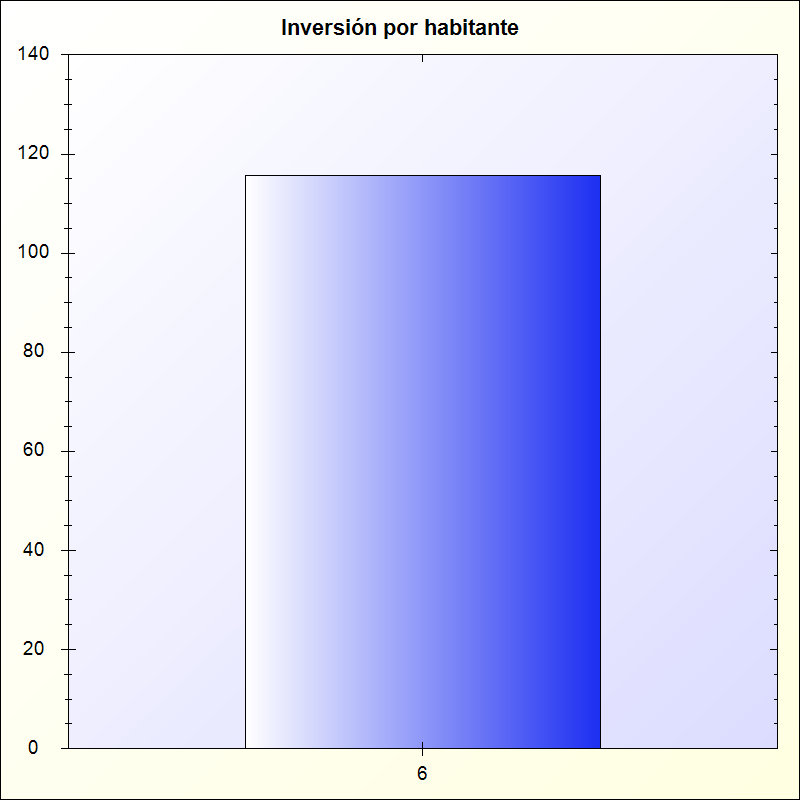 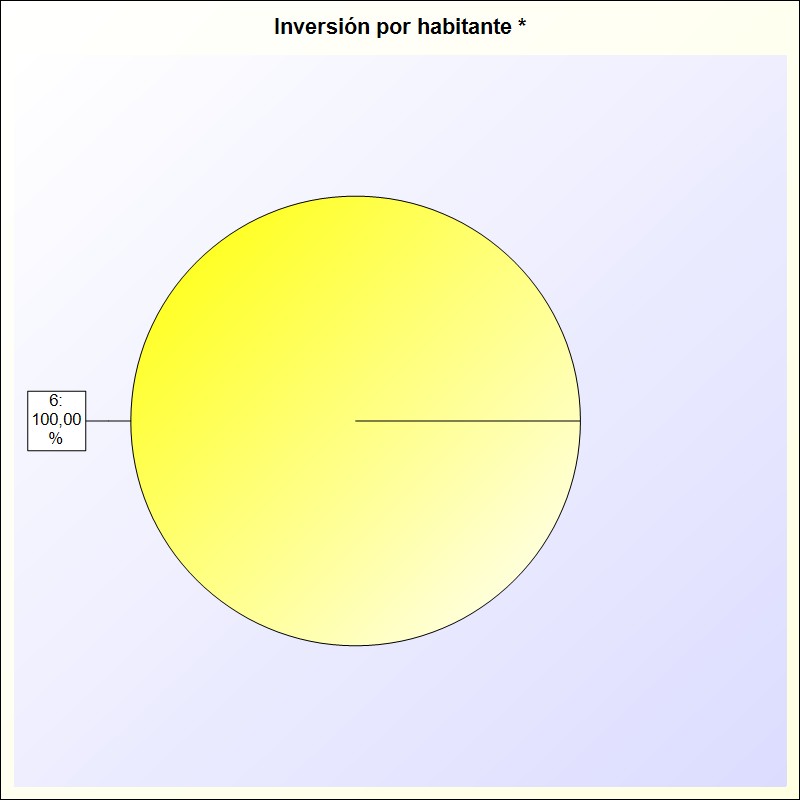 * -> Aporte relativo de cada detalle al valor total del indicadorCapítuloObligaciones NetasHabitantesGasto por Habitante6 - INVERSIONES REALES2.315.108,7820.000115,76 €TOTAL2.315.108,7820.000115,76 €